ОБАВЕШТЕЊЕ О ЗАКЉУЧЕНОМ УГОВОРУ
у отвореном поступку јавне набавкеВрста предмета набавке: добра, сукцесивноОпис предмета набавке: ЈН 5/2014  грађевински  материјал  по  партијама - Партија  3:  готов бетон (44114000 – готов бетон)Процењена вредност јавне набавке: 700.000 динара (без ПДВ-а).Уговорена вредност јавне набавке: 533.650 динара  без ПДВ-а, а 640.272  динара са ПДВ-ом.Критеријум за доделу уговора: најнижа понуђена цена.Број примљених понуда: 1 (једна) понуда.Мишљење  Комисије  о  разлозима  који  су  узроковали  подношење  само  једне  понуде и предлог мера које треба предузети да се у наредним поступцима обезбеди конкуренција у поступку: готов бетон је специфичан грађевински материјал за који је важна близина базе у којој се израђује, односно потрошња горива за превоз бетона до градилишта. Наручилац тражи сукцесивне испоруке, мање количине бетона, фиксне цене  и врши плаћање у року од 30 дана од испоруке ,  те све наведено утиче на број понуђача који су спремни да раде на овакав начин. Конкуренција би се обезбедила када би наручилац изводио веће инвестиционе радове.Највиша понуђена цена код прихватљивих понуда:  533.650 динара без ПДВ-а.Најнижа понуђена цена код прихватљивих понуда:   533.650  динара без ПДВ-а.Датум доношења одлуке о додели уговора: 06.08.2014. годинеДатум закључења уговора: 26.08.2014. године.Основни подаци о добављачу: „КУТКО“ д.о.о. ПАНЧЕВО, ул. Карађорђева бр 132, ПИБ: 101054217,  матични број:08509182, број рачуна: 160-43030-93, назив банке: BANCA INTESA, телефон: 013/ 377- 377, 063/ 213 869, Телефакс: 013/354-762; 013/351-146, кога заступа Љупко КутањацПериод важења уговора:  12 месеци од потписивања уговора односно до  25.08.2015. годинеОколности које представљају основ за измену уговора:   за индекс потрошачких цена, на основу обостране писмене сагласности.Лице за контакт: Драгица Радуловић, 064/850 70 12, e-mail: dragica.radulovic@grejanje-pancevo.co.rs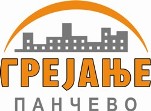 Јавно Комунално Предузеће„ГРЕЈАЊЕ“Цара Душана 7ПанчевоТел: 013/319-241, фаx: 013/351-270 grejanje@panet.rswww.grejanje-pancevo.co.rs     Датум: 01.09.2014. год.